Curriculum VitaeP R O F I L E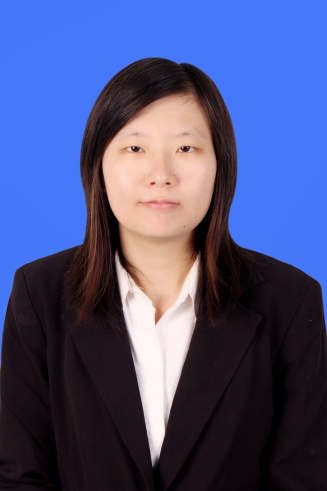 Name			: Michelle LayantoPlace, Date of Birth	: Jakarta, 22 November 1993Gender			: FemaleAddress		: Pisangan Lama II Street, Number 79n  Pulo Gadung, East Jakarta Cellphone		: 085694869326Email			: michelle.layanto11@gmail.comBlog			: thegeekyadventurer.blogspot.comE D U C A T I O N2011-2016	: Bachelor Degree Economy Management  Atma Jaya Catholic University2008-2011	: Fons Vitae Marsudirini Senior High SchoolW O R K I N G  E X P E R I E N C EFebruary – April 2013: PT. Sinar Mas Agribusiness and Technology	                        Part-Time Researcher at Business Analysis DivisionJanuary – April 2015: Student Assistant at Lembaga Perencanaan dan Evaluasi Penyelenggaraan 	                       Pendidikan (PEPP) Atma JayaT R A I N I N GMarch 2014	: Student Badminton Journalism Training by Djarum FoundationO R G A N I Z A T I O N A L  E X P E R I E N C E2015 		: Head of Logistic Division ACE CAMP 2015 2014 - 2015	: Treasurer at Indonesian Red Cross (IRC) Volunteering Corps of Atma Jaya   Catholic University2014	: Leader of Education and Basic Training XIX at IRC Volunteering Corps of    Atma Jaya Catholic University2014	: Staff of Publication and Documentation Division at Atma Jaya Business Week 22013 		: Head of Operational Division XVIII IRC Volunteering Corps of Atma Jaya   Catholic University2012-2013	: Internal Staff of Education and Training Division at IRC Volunteering Corps of   Atma Jaya Catholic UniversityS K I L L  &  A B I L I T I E SMicrosoft Office (Word, Excel, Power Point, Publisher)Journalism (Writing and Photography)Administration and Documentation SystemTeam work and fast learner